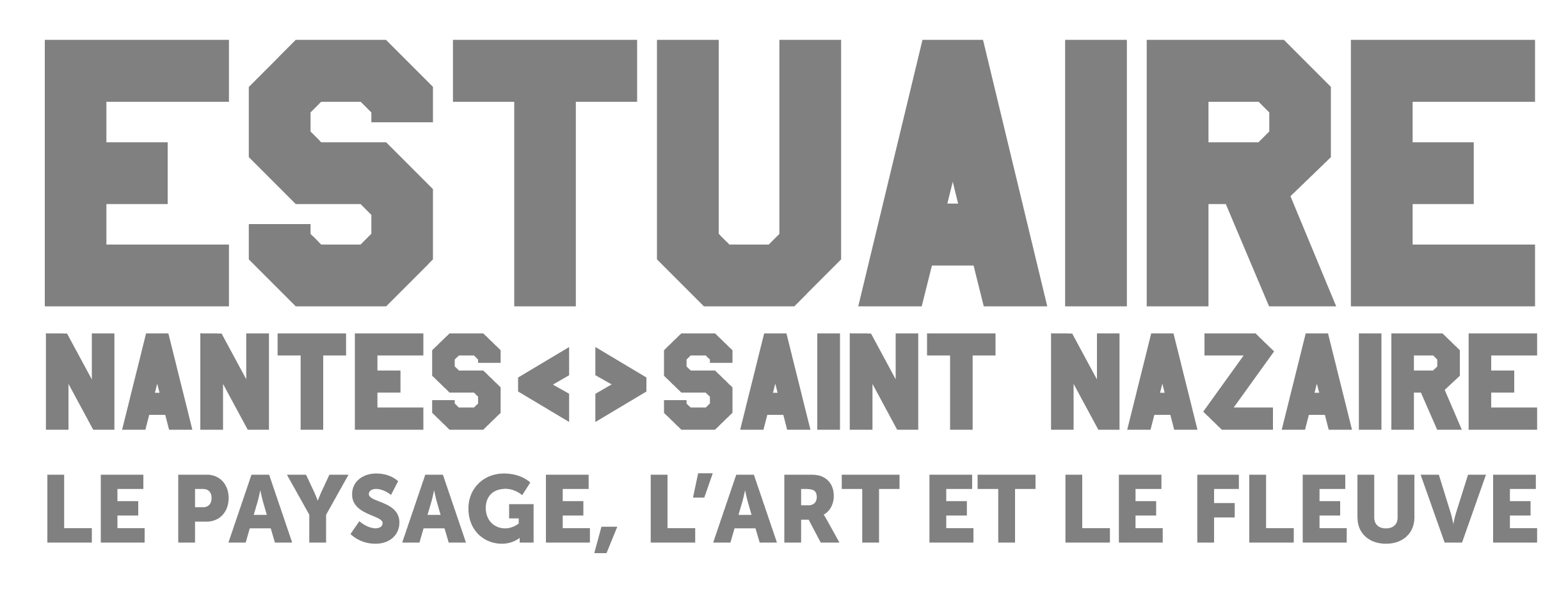 LE KIOSQUE ESTUAIRELes conditions de prêt du Kiosque Estuaire. Demande à effectuer à l’attention d’Anne Guillou avant le 20 septembre 2013Cette demande doit être accompagnée d’une note d’intention et portée par un enseignant référent.. L’emprunt est gratuit.. Une convention de prêt sera rédigée entre le Voyage à Nantes et l’établissement.. L’assurance de l’établissement devra couvrir l’ensemble des ressources et supports contenus.. Le Kiosque sera déposé dans l’établissement par un membre de  l’équipe d’Estuaire. Le retour, quant à lui, sera assuré par le collège.. Durée du prêt :Septembre > vacances de la ToussaintNovembre > vacances de NoëlJanvier 2014 > vacances d’hiverMi-mars > vacances de PrintempsMi-mai > vacances d’étéUn projet d’établissementLa présence du Kiosque Estuaire dans l’établissement donnera l’occasion de développer des projets transdisciplinaires et de mobiliser des classes sur plusieurs niveaux. En effet l’estuaire offre des opportunités pédagogiques qui permettent d’aborder de manière transversale un ensemble de domaines ayant trait aux sciences et vie de la terre, au français, à l’éducation civique, à l’histoire, à la géographie, aux sciences physiques et technologiques, à l’économie, à la littérature, aux arts plastiques, etc.  Les projets de parcours d’élèves du primaire et du collège (en binôme) seront prioritaires lors des inscriptions.La découverte des œuvresUn médiateur accompagnera une classe lors d’une journée de découverte d’une sélection d’œuvres, in situ (voir les formules de visites proposées). Cette visite, prise en charge par Estuaire, devra s’effectuer sur la période d’emprunt.               Contact : Anne Guillou	Chargée des relations publiques Estuaire02.72.65.30.35Anne.guillou@lvan.fr